Дистанционное обучение с 04.10.2021г.5в, 5г классы( срок обучения – 8 лет)                                                                                                                       Преп. Валиуллина Л.А.Предмет «Рисунок»Тема: « Законы перспективы»Задание: 2.1 « Зарисовки прямоугольника, квадрата, круга в перспективе» - 6 час., формат А2, ( фронтальная перспектива)                                                           Цели и задачи: повторение и закрепление правил перспективы.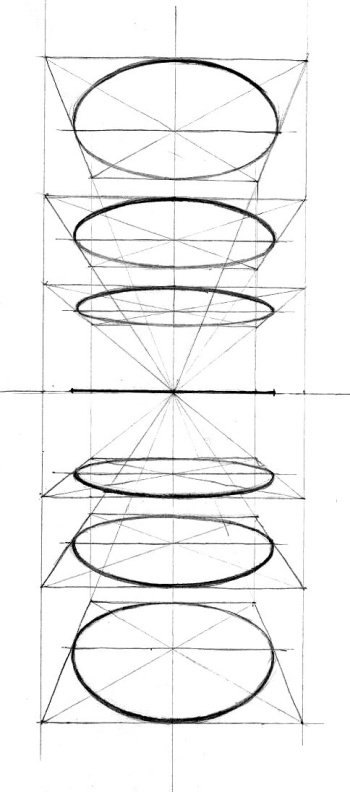 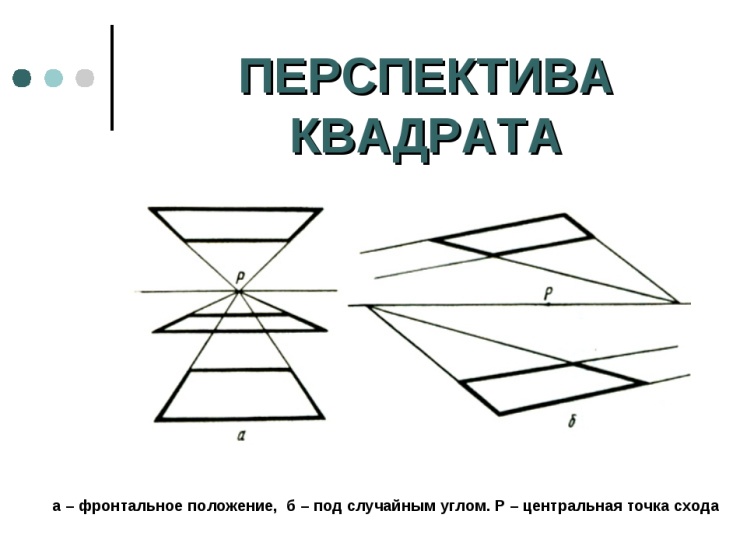 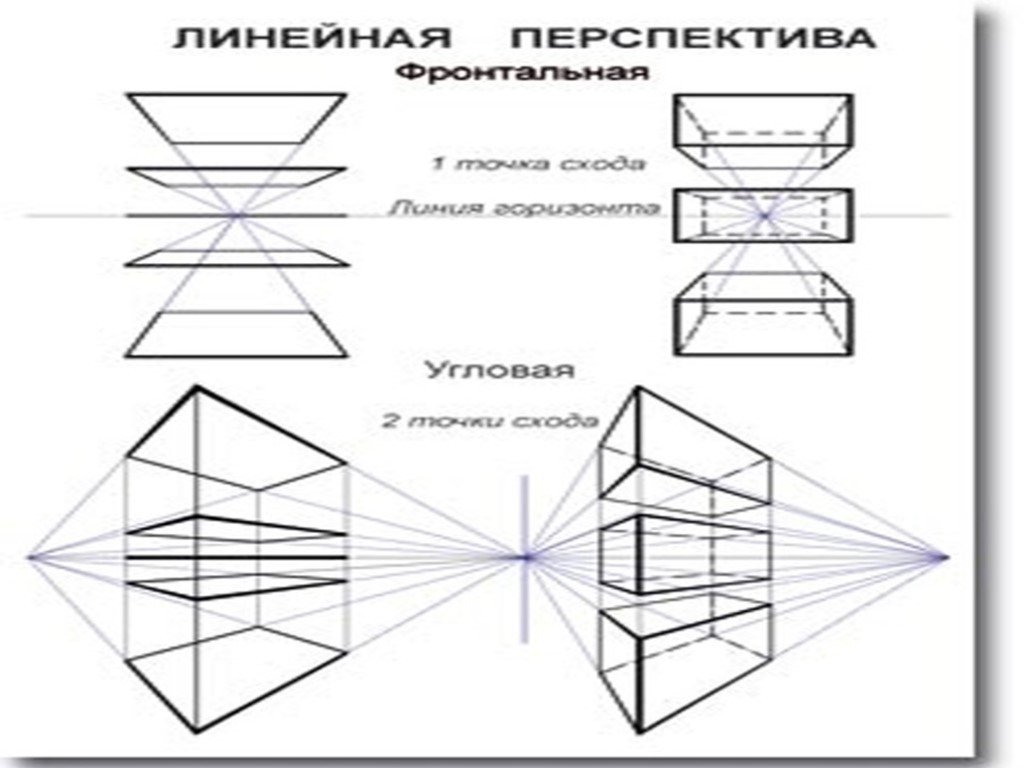 Дистанционное обучение от 04.10.2021г.                                                                                                                                         5в,5г классы( срок обучения – 8 лет), преп. Валиуллина Л.А.                                                                    Предмет « Живопись»Тема: «Гармония по общему цветовому тону»                                                  Задание: « Этюд ветки рябины, калины на нейтральном сером фоне», 6 час., формат А2, акварель                                                                                                         Цели и задачи: развитие умений и навыков работы акварелью, передача  оттенков локального цвета.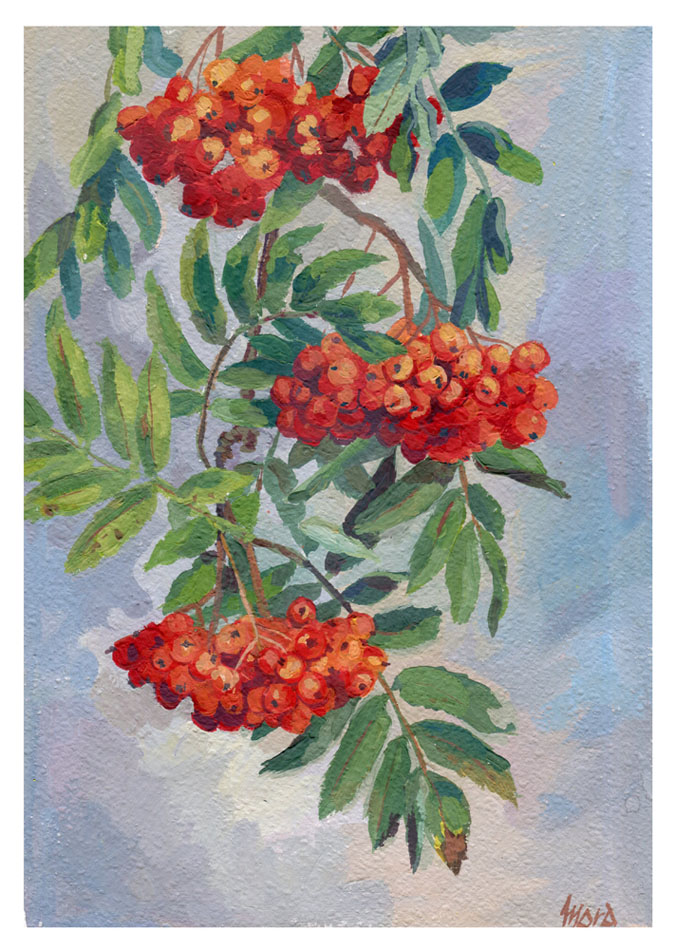 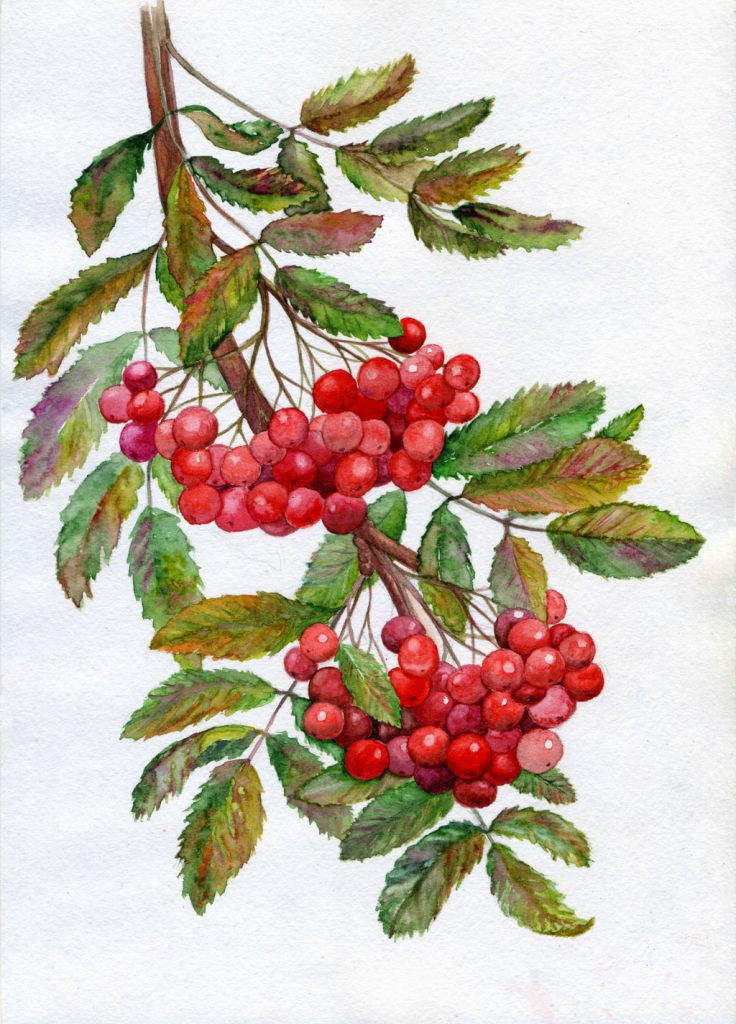 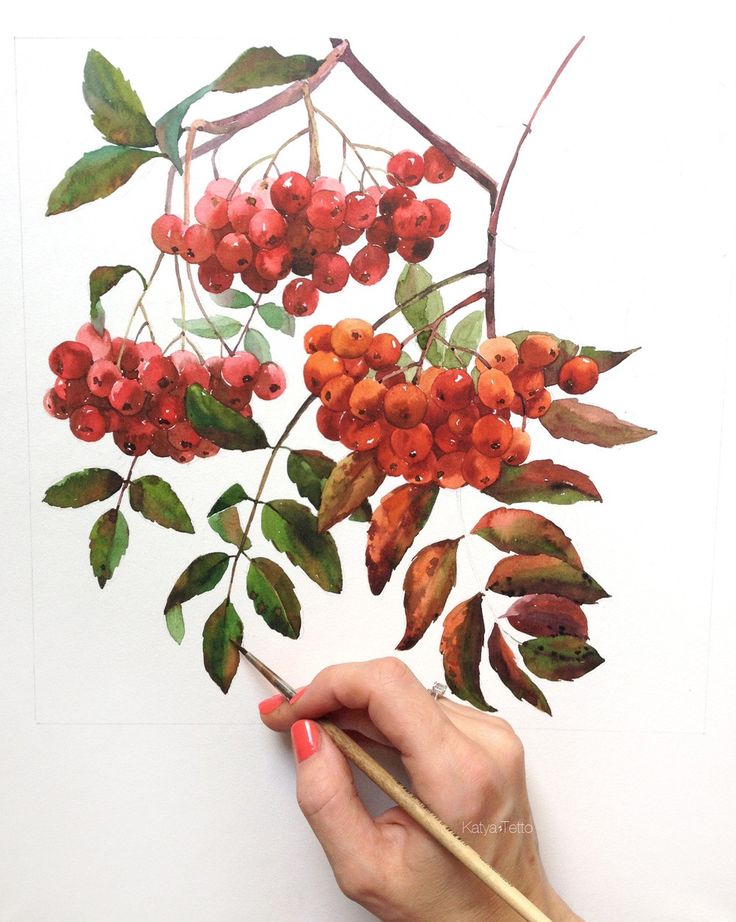 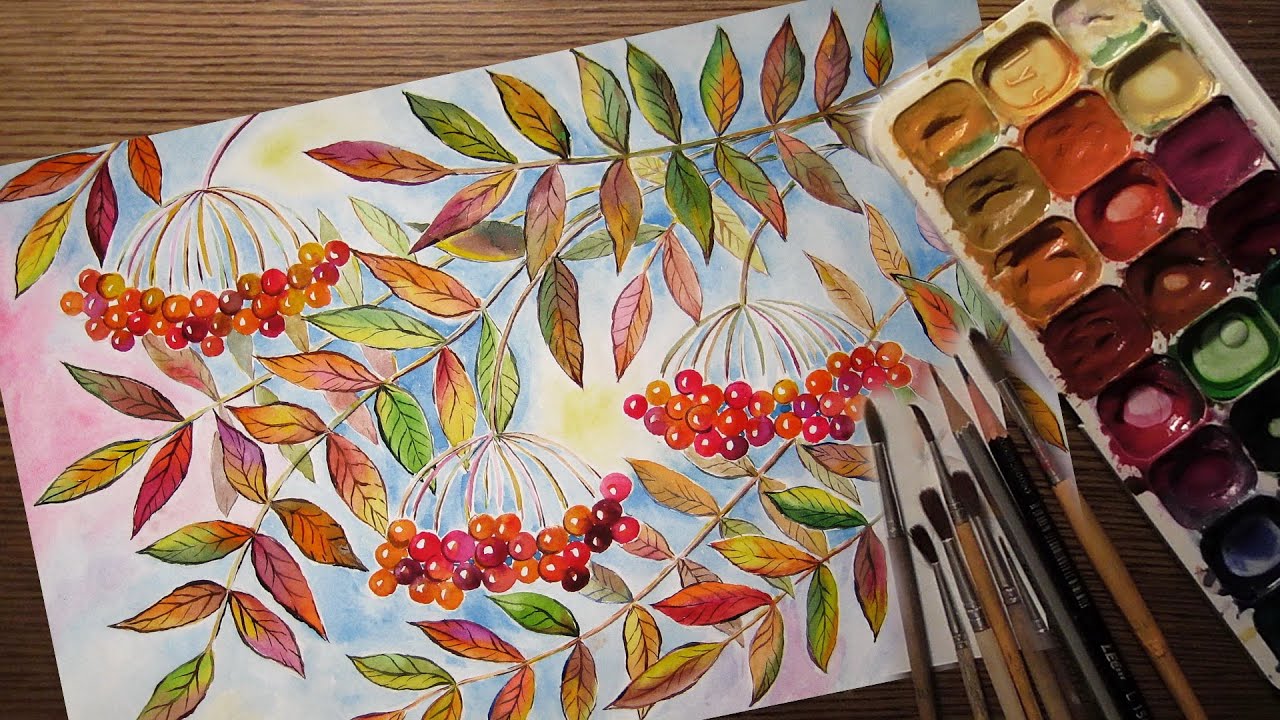 Дистанционное обучение от 04.10.2021г.                                                                  5в,5г классы( срок обучения – 8 лет), преп. Валиуллина Л.А.                                                                     Предмет «Композиция станковая»Тема : « Цвет в композиции станковой»                                                           Задание : « Ограничение цветовой палитры в живописной композиции. Пейзаж со стаффажем», 16 часов, формат А2,гуашь.                                           Цели и задачи: передача плановости, тональных отношений.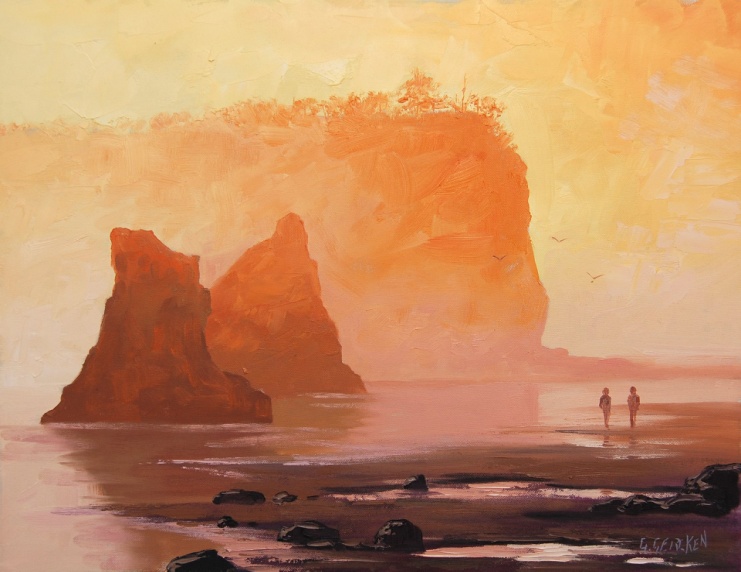 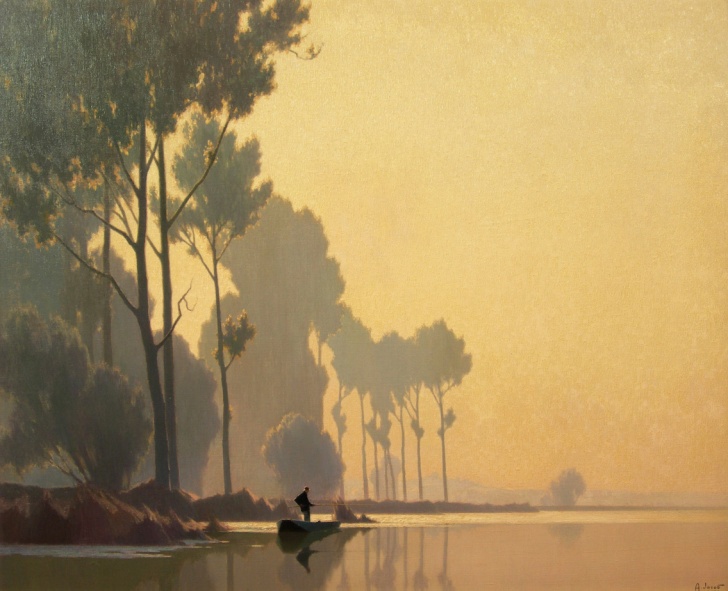 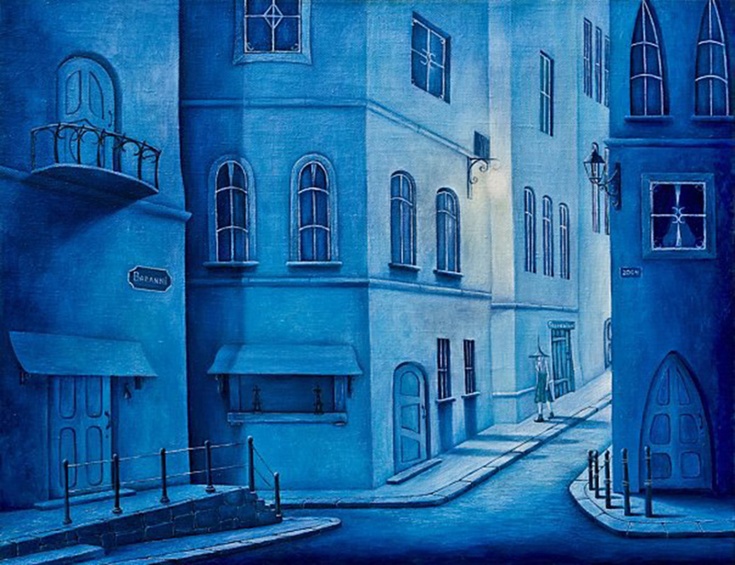 Дистанционное обучение от 04.10.2021г.                                                                  5в,5г классы ( срок обучения – 8 лет), преп. Валиуллина Л.А.Предмет « Композиция прикладная»Тема: « Чердачная кукла»                                                                                             Задание : « Эскиз в цвете куклы» ,2 час., формат А4                                                 Цели и задачи: познакомить с приёмами стилизации фигуры человека, животного, технологией изготовления чердачных кукол. 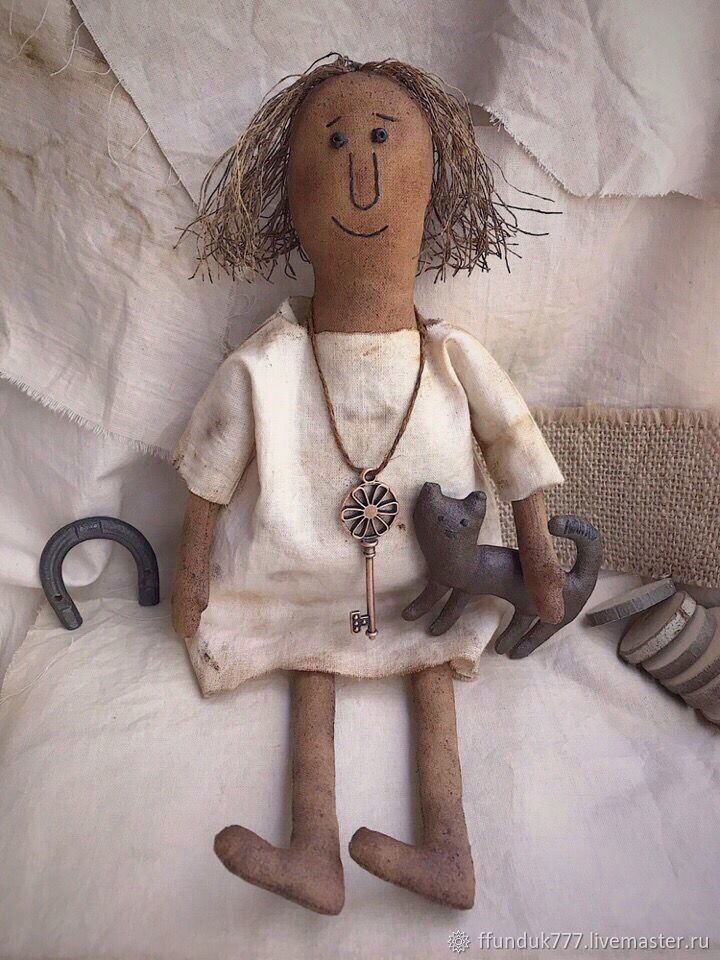 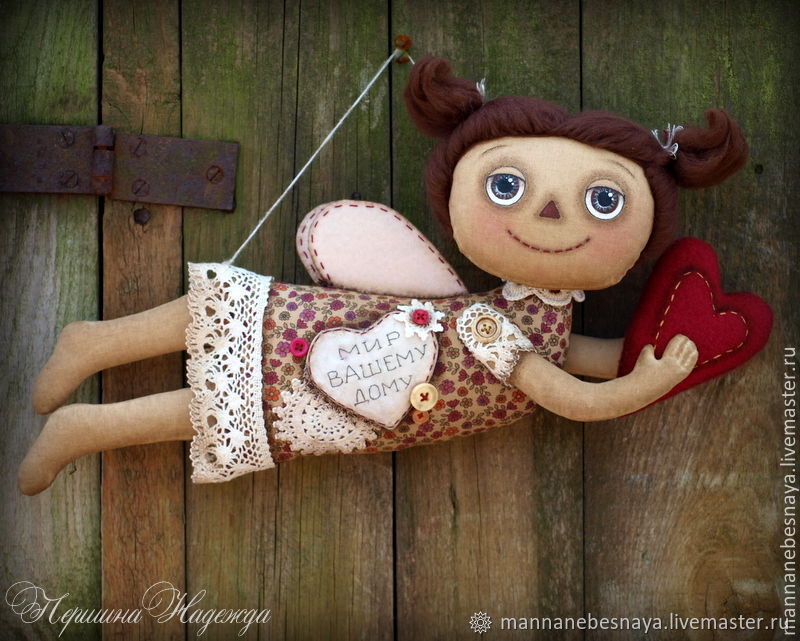 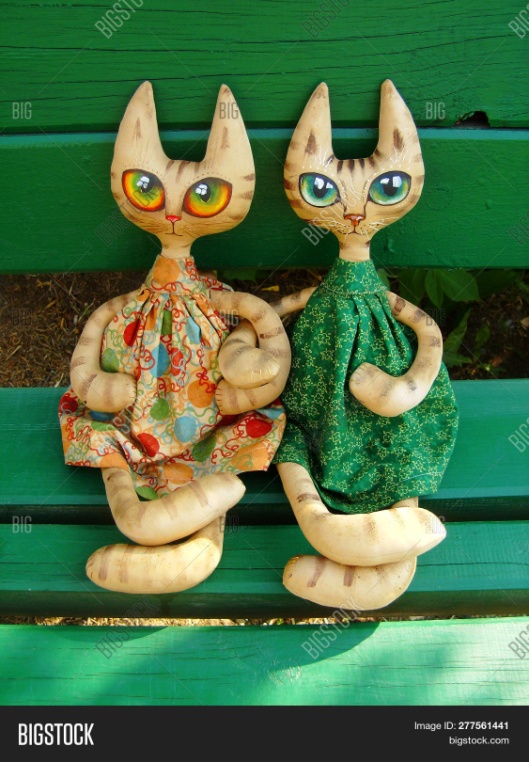 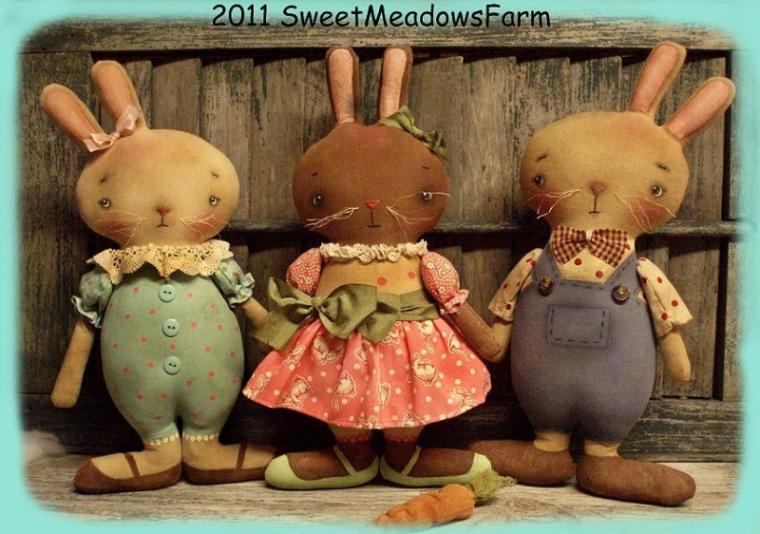                                                                                                                              Дистанционное обучение от 04.10.2021г.                                                                  5в,5г классы ( срок обучения – 8 лет), преп. Валиуллина Л.А.Предмет « Пленэр»1)Задание : « Зарисовки , этюды деревьев», 4 час , карандаш, акварель,       формат А3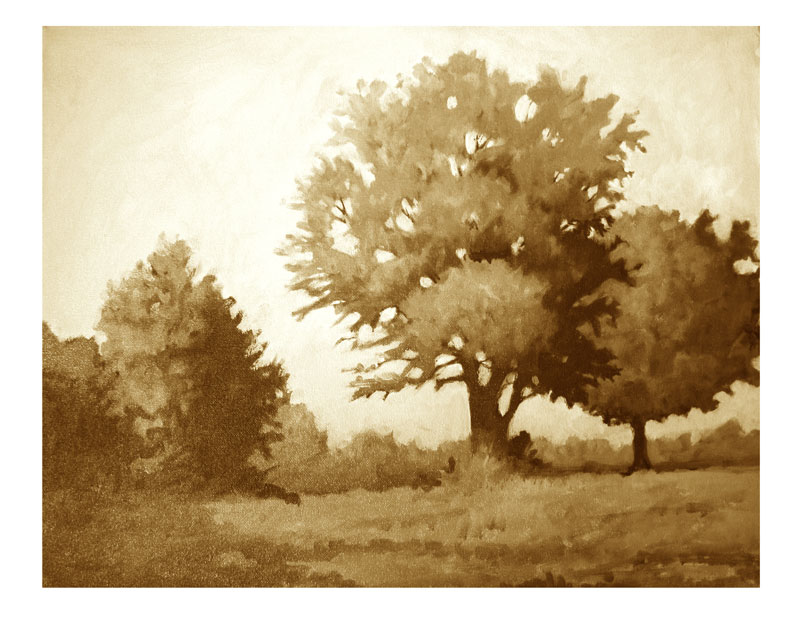 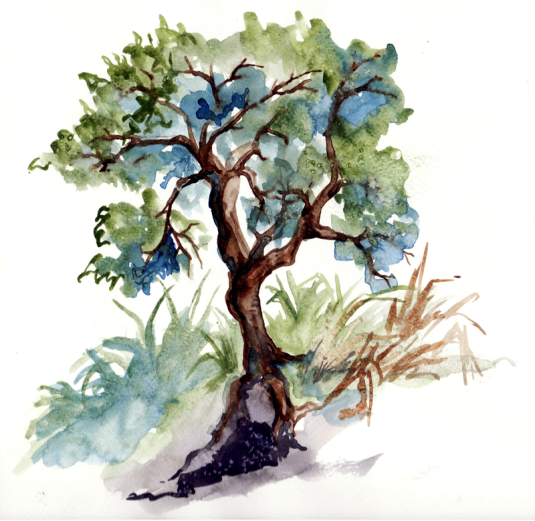 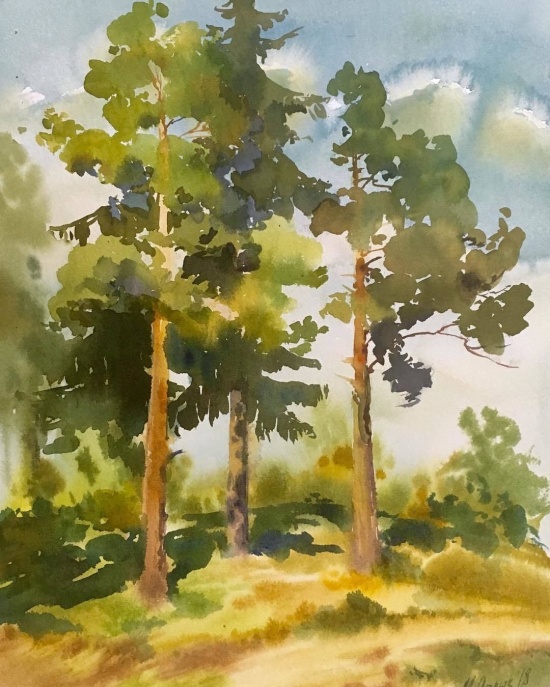 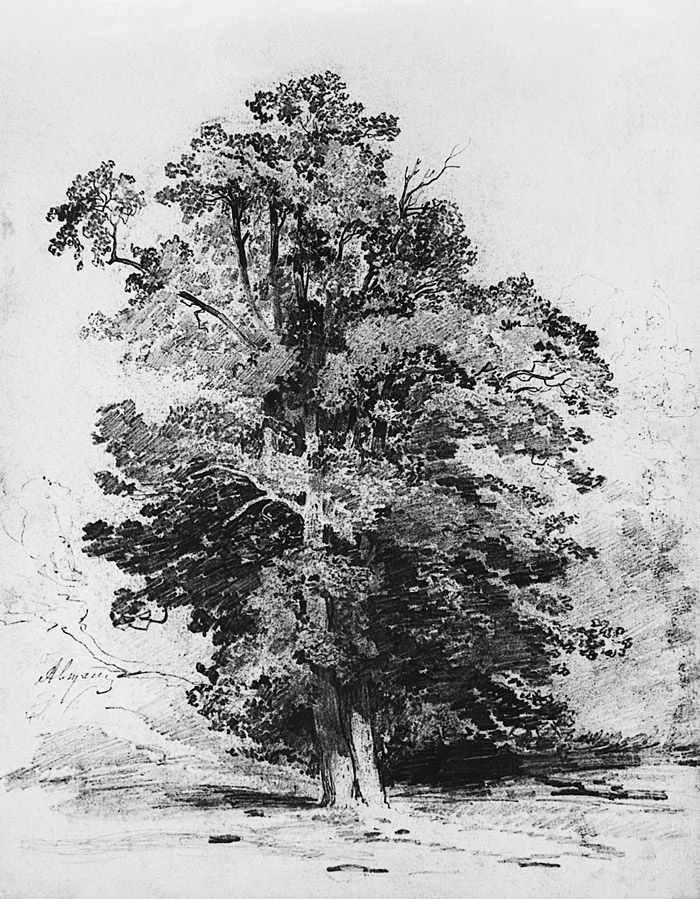 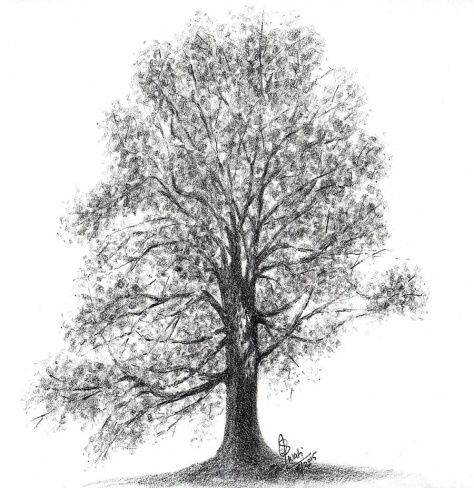 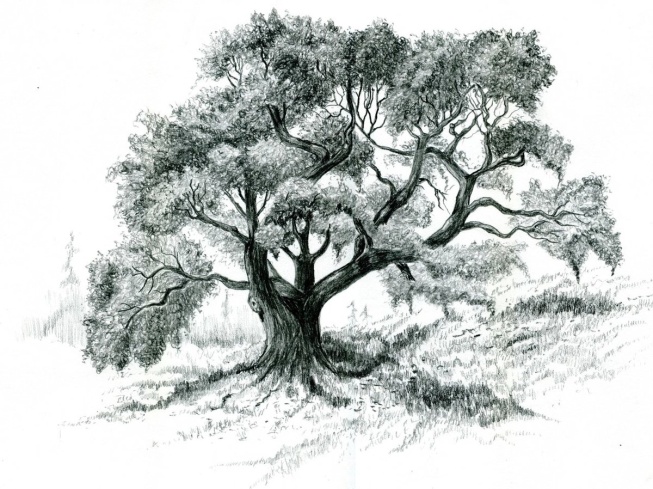 2) Задание : « Зарисовки, этюды птиц» , 4 час., акварель, карандаш,           формат А4,А3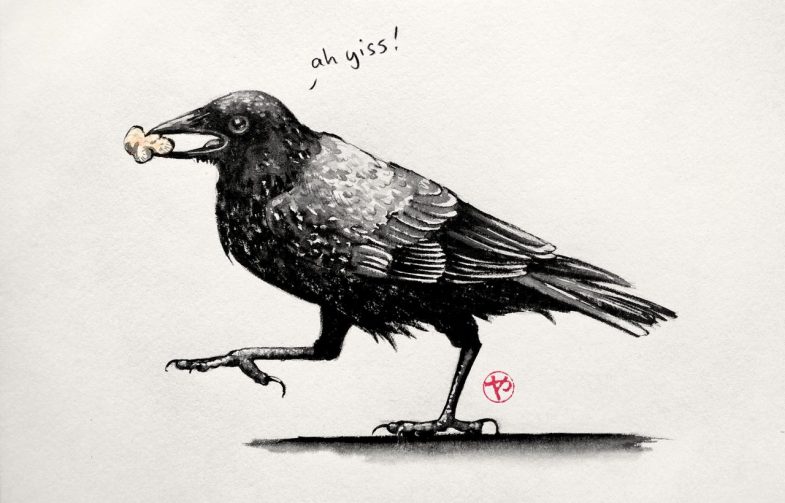 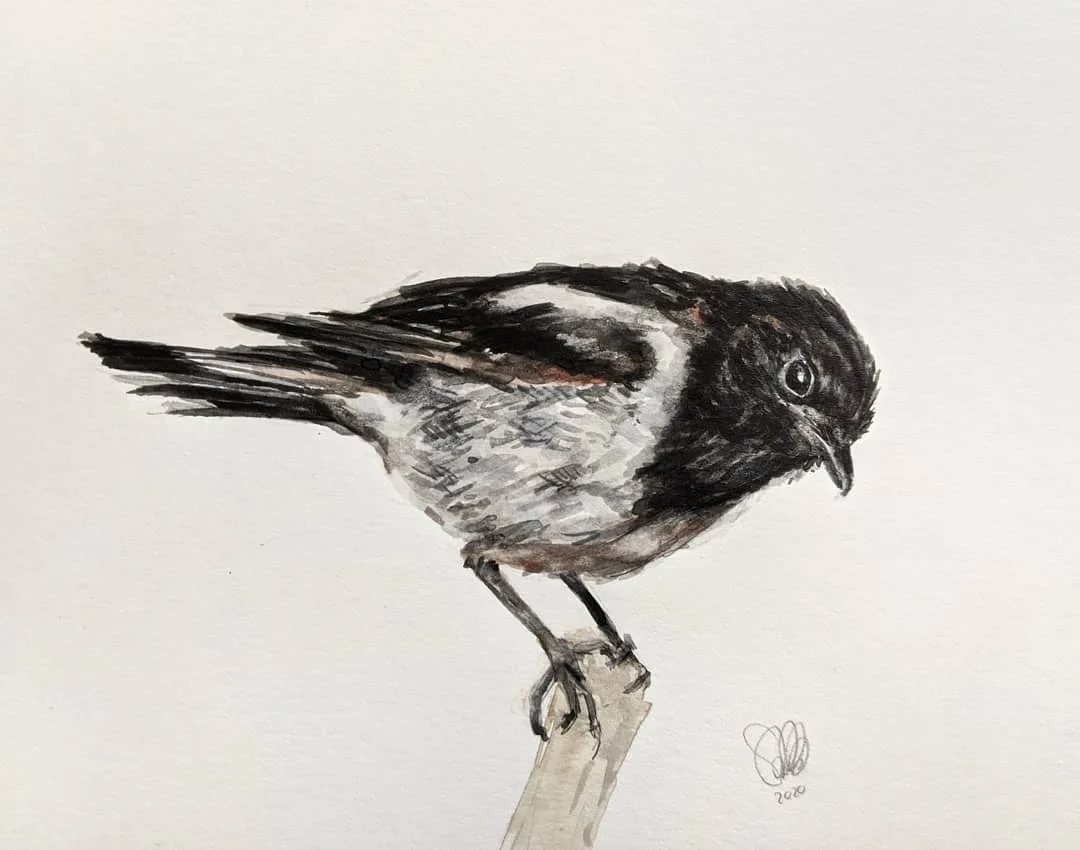 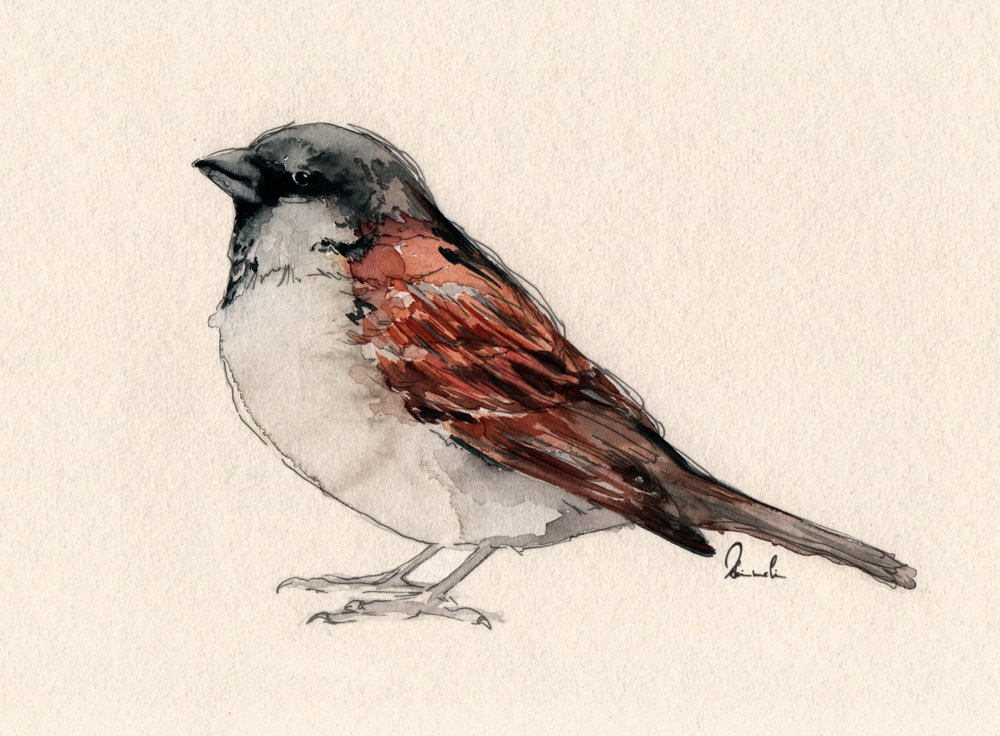 